ACADEMIA ROMÂNĂ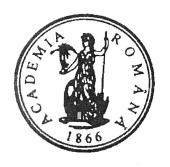 INSTITUTUL DE CERCETĂRI SOCIO - UMANE DIN CRAIOVA „C. S. NICOLĂESCU-PLOPȘOR”  Str. Unirii, nr. 68, Craiova; tel.: +40251 525702, +40251 522652; e-mail: office@icsu.ro FORMULAR DE ÎNSCRIERE / REGISTRATION FORMSimpozionul național       „OLTENIA – CONEXIUNI ISTORICE, IDENTITAȚI IN DIALOG”Craiova (România),  11-12 mai 2023 / Craiova (Romania), 11-12th May 2023Nume și prenume / Name and surname:  Funcţia şi gradul didactic/profesional / Function and teaching/ professional degree:Afilierea instituțională / Institutional affiliation: Adresa de contact: e-mail / Contact address: Titlul comunicării / Paper title: Rezumat (nu mai mult de 200 de cuvinte) / Abstract (no more than 200 words): Cuvinte-cheie (5 cuvinte) / Key words (5 words ): 